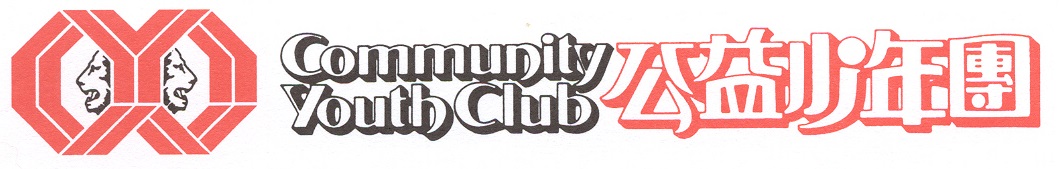 (For school’s reference)Community Youth Club Annual Activity Report 
(20   /    school year)School: __________________________________________Teacher-in-charge: _______________________________________
(Name of School)__________________________________________________CYC Annual Activity Report (20   /    school year)*A for ‘highly-achieved’, E for ‘fail to achieve’(Name of School)__________________________________________________CYC Annual Activity Report (20   /    school year)* A for ‘highly-achieved’, E for ‘fail to achieve’(Name of School)__________________________________________________CYC Annual Activity Report (20   /    school year)* A for ‘highly-achieved’, E for ‘fail to achieve’Number of members(1)Number of members last year (2)Number of members left school/(2)Number of members left school/(2)withdrew from CYC this year(2)withdrew from CYC this year(3)Number of members this year(4)Number of new members this year(4)Number of new members this year(5)Increasing rate of members   [ ( (3) - (1) ) ÷ (1) ] x 100%(5)Increasing rate of members   [ ( (3) - (1) ) ÷ (1) ] x 100%(5)Increasing rate of members   [ ( (3) - (1) ) ÷ (1) ] x 100%(5)Increasing rate of members   [ ( (3) - (1) ) ÷ (1) ] x 100%(5)Increasing rate of members   [ ( (3) - (1) ) ÷ (1) ] x 100%%Number of awards attained this yearNumber of awards attained this yearNumber of awards attained this yearNumber of awards attained this yearNumber of awards attained this year(6)Foundation Level(7)Level 1 (Pastel Green/Green Badge)(7)Level 1 (Pastel Green/Green Badge)(6)(Pastel Yellow/Yellow Badge)(8)Level 2 (Pastel Orange/Orange Badge)(9)Level 3 (Pastel Purple/Purple Badge)(9)Level 3 (Pastel Purple/Purple Badge)(10)Honour Levels (Blue Star/White Star/Red Star Honour Badge) (For secondary schools only)(10)Honour Levels (Blue Star/White Star/Red Star Honour Badge) (For secondary schools only)(10)Honour Levels (Blue Star/White Star/Red Star Honour Badge) (For secondary schools only)(10)Honour Levels (Blue Star/White Star/Red Star Honour Badge) (For secondary schools only)(10)Honour Levels (Blue Star/White Star/Red Star Honour Badge) (For secondary schools only)CYC ActivitiesCYC ActivitiesCYC ActivitiesCYC ActivitiesCYC ActivitiesCYC Activities(11)Number of activities held this year(12)Man-time of activities this year(12)Man-time of activities this year(13)Average number of participating (14)Number of persons served this year(14)Number of persons served this year(13)members per activity(15)Expenses subsidised by CYC ($)(15)Expenses subsidised by CYC ($)   $   $(16)Expenses subsidised by other parties ($)(16)Expenses subsidised by other parties ($)   $   $Date of Activity Name of ActivityAim/PurposeNumber of participating membersTarget servedNumber of persons servedExpenses subsidised by CYC ($)Evaluation on effectiveness of activity (A-E)*Brief Comments (September)(October)(November)(December) Date of Activity Name of ActivityAim/PurposeNumber of participating membersTarget servedNumber of persons servedExpenses subsidised by CYC ($)Evaluation on effectiveness of activity (A-E)*Brief Comments (January)(February)(March)(April)Date of Activity Name of ActivityAim/PurposeNumber of participating membersTarget servedNumber of persons servedExpenses subsidised by CYC ($)Evaluation on effectiveness of activity (A-E)*Brief Comments (May)(June)(July)